PROGRAM ODRŽIVOG RAZVOJA LOKALNE ZAJEDNICEDODATAK B - PRIJAVNI OBRAZAC1.  OPIS PROJEKTA1.1	Naziv projekta (isto kao na prvoj stranici prijave):1.2	Mjesto provedbe:	- Županija:_____________________________________		- Grad/općina:__________________________________		          - skupina podnositelja zahtjeva po indeksu razvijenosti:_________(sukladno Odluci o razvrstavanju jedinica lokalne i područne (regionalne) samouprave prema stupnju razvijenosti, Narodne novine 158/13).1.3	Sažetak projekta :  		(Maksimalno 10 redova uključujući slijedeće informacije)	a)    Cilj projekta:___________________________________________________________	b)    Ukupno trajanje projekta:_________________________________________________	c)    Ciljne skupine:__________________________________________________________	d)    Kratki opis postojećeg stanja: ______________________________________________	e)    Glavne aktivnosti na projektu: _____________________________________________	f)     Očekivani rezultati i predviđeni učink projekta kroz mjerljive indikatore (npr. Izgrađeno                  km ceste, vodovoda, obnovljeno m2 objekta i sl.)_____________________________1.4	Sufinanciranje:	(Obavezno popuniti – podaci moraju odgovarati podacima iz Dodatka C – Proračun             projekta):1.5	Dokumentacija koju posjeduje podnositelj zahtjeva potrebna za provedbu projekta:Projektno tehnička dokumentacija:_________________________________________(Navesti najviši nivo dokumentacije koju podnositelj posjeduje npr. samo troškovnik radova, idejno rješenje, idejni projekt, glavni projekt)Akt kojim je dozvoljena planirana aktivnost na projektu i tko ga je izdao________________________________________________________________Tender dokumentacija za provođenje postupka javne nabave:		         DA/ NE(Zaokružiti)Podnositelj zahtjeva je odgovoran za cjelokupnu dokumentaciju potrebnu za provedbu projekta, a Ministarstvo ima pravo uvida u dokumentaciju u svakoj fazi provedbe Projekta. Dokumentaciju iz točke 1.5. ne dostavljati prilikom podnošenja zahtjeva.2.	OPRAVDANOST		(Maksimalno pola stranice, uključujući informacije o):     a)	Važnosti projekta s obzirom na ciljeve i prioritete javnog poziva_______________   b)     Identificiranje potreba podnositelja zahtjeva koje bi se rješile provedbom projekta 	     (moguće zaokružiti više odgovora)podizanje razine komunalnih usluga i standarda					DA / NE jačanje kvantitete i kvalitete socijalnih usluga u lokalnim zajednicama 	DA / NE podizanje razine socijalne uključenosti i multikulturalnost zajednice		DA / NE povećanje zaštite okoliša  						 	DA / NEjačanje institucionalnog razvoja u lokalnim zajednicama 			DA / NE jačanje međuopćinske suradnje  							DA / NE povećanje lokalne zaposlenosti  							DA / NE povećanje pružanja pomoći djeci, mladima, ženama i obiteljima teratom pogođenim skupinama							DA / NE zaustavljanje procesa depopulacije i poticanje procesa demografskogoživljavanja slabije razvijenih područja					           DA / NEjačanje gospodarske aktivnosti 							DA / NE Predviđeni učinak projekta i očekivana dodana vrijednost_____________________ Podudarnost sa strateškim dokumentima na regionalnoj/županijskoj razini (Županijska razvojna strategija) i lokalnoj razini (ako takvi dokumenti postoje na razini JLS-a)	  												DA / NEe) Partnerstvo na projektu ili jačanje međuopćinske suradnje3.	ODRŽIVOST PROJEKTA		(Maksimalno 10 redova uključujući informacije o održivosti očekivanih rezultata projekta): Hoće li projekt imati vidljivi učinak na lokalnu zajednicu? _____________________ Financijska održivost:hoće li se i kako aktivnosti na objektu financirati nakon završetka projekta?________hoće li objekt po završetku biti stavljen u funkciju?___________________________c)     Institucionalna potpora:tko  će osigurati  sredstva za funkcioniranje projekta  u fazi korištenja?____________hoće li nadležne strukture omogućiti nastavak aktivnosti na objektu?_____________4.	FINANCIJSKA I OPERATIVNA SPOSOBNOST			(Maksimalno pola stranice):4.1. Iskustvo sa sličnim projektimaBroj infrastrukturnih projekata koji je podnositelj proveo u zadnje tri godine:_____  (navesti najviše pet značajnijih projekata) __________________________________________________________________  __________________________________________________________________  __________________________________________________________________  __________________________________________________________________  				  ukupna vrijednost svih provedenih projekata :___________________ udio vlastitih sredstava podnositelja u vrijednosti provedenih projekata:__________ tko je, uz podnositelja zahtjeva, financirao provedbu ovih projekata? ____________ Financijska sposobnostUkupni proračun podnositelja zahtjeva u zadnje tri godine_______________________	Prosječna mogućnost sufinanciranja projekata  (izraženo u postotku)______________Dostatnost prihoda i stabilnost izvora financiranja 	      DA/NE5.	PRORAČUN I ISPLATIVOST			(Maksimalno 3 reda):Procijeniti omjer između predviđenih troškova i očekivanih rezultata____________b)	Procijenit nužnost predloženih troškova za provedbu projekta (uključivo moguće         varijante sufinanciranja Korisnika)___________*Zbog bodovanja projektnih prijedloga  važno je odgovoriti na sva pitanja. U Smjernicama za  podnositelje zahtjeva, točka 2.3,  razrađen je način vrednovanja projektnih prijedloga . 6.	inFormacije o podnositelju6.1. identitet 6.2. INFORMACIJA O VODITELJU PROJEKTA 7.	 IZJAVA PODNOSITELJA ZAHTJEVA O VLASTITOM UDJELU SUFINANCIRANJAJa, ___________________________________________________________, kao odgovorna osoba podnositelja zahtjeva_____________________________, na položaju  ________________________, pod kaznenom i materijalnom odgovornošću  dajem I Z J A V U da ću potrebna sredstva predviđena kao vlastiti udio u sufinanciranju projekta za Program održivog razvoja lokalne zajednice  osigurati u proračunu nakon što dobijem obavijest o odabiru te ću presliku proračuna s ovom stavkom odmah dostaviti Ministarstvu.Odgovorna osoba podnositelja:___________________________        (ime i prezime, položaj, titula)             ____________________________                 (potpis, pečat)8. sažetak projektA za povjerenstvo za odabir(navesti samo bitne informacije) 									Potpis i pečat: (odgovorna osoba podnositelja)	____________________________(ime, prezime, položaj, titula)9.	izjava podnositelja O TOČNOSTI PODATAKAJa, dolje potpisan, kao odgovorna osoba podnositelja, izjavljujem da su informacije dane u ovom zahtjevu točne.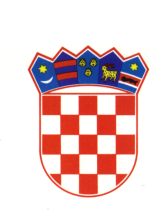 REPUBLIKA HRVATSKAMINISTARSTVO REGIONALNOGA RAZVOJA I FONDOVA EUROPSKE UNIJE10 000 Zagreb, Račkoga 6Podnositelj zahtjevaNaziv projektaDatum podnošenja zahtjeva Referentnibroj predmeta(popunjava Ministarstvo)a) Ukupna investicija -vrijednost radova/usluga na objektu neovisno o razdoblju provedbe pojedinih aktivnostib) Planirana vrijednost projekta/aktivnosti na projektu u 2016. godini za koju se traži sufinanciranje c) Traženi iznos sufinanciranja od Ministarstva u kunama i postotku (u odnosu na vrijednost iz točke b)d) Iznos sufinanciranja podnositelja zahtjeva u kunama i postotku (u odnosu na vrijednost iz točke b)e)  Iznos sufinanciranja iz drugog izvora ( navesti izvor)Naziv dokumentaMjera, ciljIme partneraNačin ostvarenja partnerstva ili suradnje, doprinos projektu (ako je doprinos financijski treba biti naveden u Dodatku C)Puni naziv podnositelja zahtjeva:Matični broj / OIB:Adresa sjedišta (službena puna adresa):Adresa za korespondenciju:                     Ime i prezime odgovorne osobe podnositelja zahtjeva /položaj:Broj telefona podnositelja zahtjeva :Broj mobitela:Broj faksa:                 E-mail adresa:Internet stranica:Voditelj projekta:(osoba zadužena za provedbu projekta)Adresa za korespondenciju:                     Broj telefona:Broj mobitela:Broj faksa:                 E-mail adresa:Internet stranica:NAZIV PROJEKTA (isto kao na prvoj stranici prijave):Trajanje projekta:Ciljevi projekta:Očekivani rezultati:Glavne aktivnosti:Ukupna procijenjena vrijednost  projekta:Zatraženi iznos sufinanciranja (u apsolutnom iznosu i postotku):Udio Korisnika u sufinanciranja (u apsolutnom iznosu i postotku):Jesu li aktivnosti navedene u projektu u skladu s prioritetima Županijske razvojne strategije?Dodatne informacije važne za odluku o odabiru po ocjeni podnositelja zahtjeva (npr. nastavak projekta, dio projekta je već sufinanciran od strane Ministarstva i sl.)Ime i prezime:Položaj:Potpis:Mjesto i datum: